Learning in Year One. 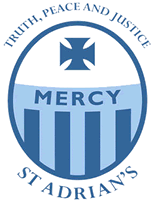 Every day, please bring the following items into school:your blue book bag with all reading materialsnamed drinks bottle containing watera named coat with a hood (suitable for the season)Children have PE on a Monday and Friday and will need to include the following items of clothing in their PE bag:navy shortsschool logo t-shirta pair of trainers or plimsols that they can do up independentlyblue or black jogging trousers for outdoor PEspare socks for girlsEarrings should not be worn on PE days.Please ensure that hair that reaches your child’s shoulders is tied up.In addition to regular, daily reading, after half term homework will come home on a Friday and needs to be completed and returned on the following Wednesday.  Please see class webpages for this information.Handwriting - at St. Adrian's, the children are taught to write letters using the Debbie Hepplewhite font.  Further information can be found on the school website in the English curriculum pages. Golden Time takes place on a Friday afternoon - please ensure that your child brings a toy or activity to school in a carrier bag.  Carefully consider the type of toy that is brought it as your child will be expected to share it with their classmates and it should encourage collaborative play.  Please do not send in anything precious as things do sometimes get broken accidentally.Sharing Friday will usually take place on alternate Fridays - details can be found on the school newsletter.School website  Please do read the class blog on http://stadrians.herts.sch.uk/ every week as information relating to your child’s learning is updated each Friday.Information relating to after school clubs is sent to you from the office - please make sure that your child has all the equipment needed for their club in a separate, named bag.  If your child has any notes, money, letters or forms that need handing in, please ask them to put it in the white basket in the classroom.If your child is going home with someone different, I will need to be informed - this can be written down as a brief message and put into the white basket by your child at the start of the day.  If pick-up arrangements change during the day, please inform the school office.Expectations: We ask parents to ensure that they have high expectations of their child’s behaviour, in particular encouraging them to do as they are asked straight away.  For example, it is a school rule that children do not use the outdoor play areas before and after school.  For their own safety, please ensure that your child follows this rule.If you have any queries, as ever, please do not hesitate to ask me.  I am always happy to speak with parents at the start (briefly) or end (lots of time) of the school day after all the children are safely into school or have been handed over to their adults.  Alternatively feel free to ask me for an appointment if you would like a more private discussion.We look forward to working in partnership with you as we take your child's learning forward together.Emma Hayes (Class teacher)Kim Heffernan (Teaching Assistant)